PIANO ANNUALE D’ISTITUTO - A.S. 2019/2020CORSO DI FORMAZIONE INTERNA DEL PERSONALE DOCENTE E DEGLI STUDENTI 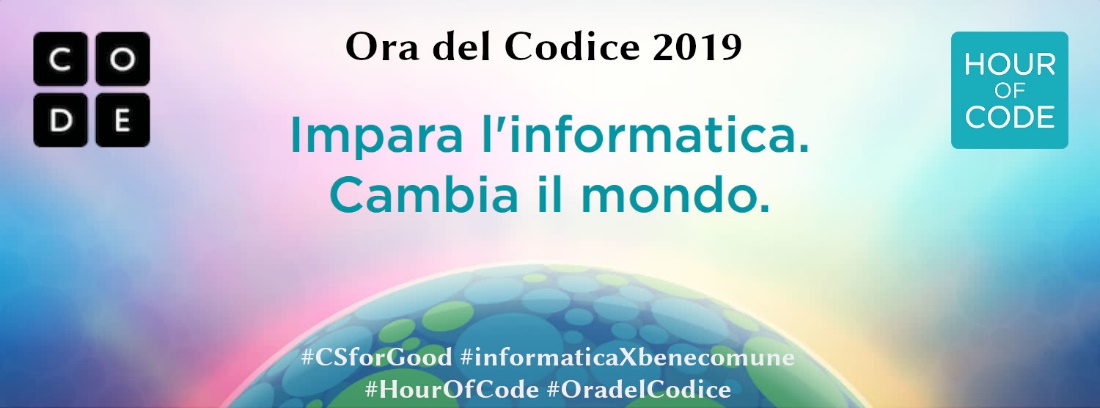 #CSforGood #informaticaXbenecomune #HourOfCode #OradelCodiceOra del Codice Dal 9 al 15 dicembre 2019Ispirandosi agli Obiettivi di Sviluppo Sostenibile delle Nazioni Unite (Sustainable Development Goals – SDGs – Agenda 2030), l'Ora del Codice evidenzierà come tutti noi possiamo usare l'informatica per avere un impatto positivo sul mondo intorno a noi, dalla scrittura di nuove app per risolvere un problema locale all'uso di idee innovative nell'analisi dei dati per affrontare sfide globali.Quest'anno la "Settimana internazionale dell'istruzione informatica" (Computer Science Education Week) sarà dal 9 al 15 dicembre L’iniziativa, del nostro istituto, è proposta a tutti gli studenti e a tutti i docenti delle classi 4e e 5e della scuola primaria e delle classi 1e della scuola secondaria di I gradoProgramma: esercitazione di un’ora per classe Cos'è l'Ora del CodiceL'Ora del Codice, The Hour of Code, è un'iniziativa nata nel 2013 per far sì che ogni studente, in ogni scuola del mondo, svolga almeno un’ora di programmazione. L'obiettivo non è quello di far diventare tutti dei programmatori informatici, ma di diffondere conoscenze scientifiche di base per la comprensione della società moderna. È necessario che gli studenti apprendano questa cultura scientifica qualunque sia il lavoro che desiderano fare da grandi. In Italia, a partire da settembre 2014 quest'iniziativa dell'Ora del Codice è stata proposta a tutte le scuole nell'ambito del progetto Programma il Futuro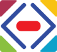 	Programma il futuro                                                     http://www.programmailfuturo.it/  (Docente formatore: A.D. Ins. Mariella Scanu)Compilare il modulo di adesione secondo il calendarioMODULO DI ADESIONE Corso di formazione interna docentiIniziative (docenti/studenti)Nome e cognome: __________________________________________________(docente)Classe/sezione: ____   plesso: ____________________ ordine di scuola: _____________________Evento “l’Ora del Codice” Si prega di compilare il calendario entro e non oltre il  30 novembre ’19
Data______________________		                                          Firma__________________________________PNSD: Azione #28Animatore DigitaleAmbiti PNSDFORMAZIONE INTERNACOINVOLGIMENTO DELLA COMUNITA’ SCOLASTICALunedì 09Lunedì 09Martedì 10Martedì 10Mercoledì 11Mercoledì 11Giovedì 12Giovedì 1209.00/10.00Classe11.20/12.20Classe15.00/16.00Classe14.20/15.20Classe10.00/11.00Classe 12.20/13.20Classe 15.20/16.20Classe11.00/12.00Classe 15.00/16.00Classe